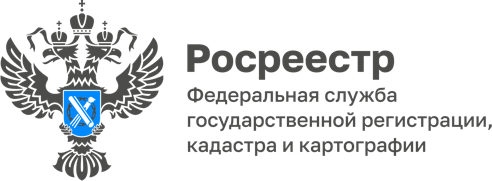 Статистика учетно-регистрационных действий
 за январь 2024 годаВ первый месяц 2024 года в Управление Росреестра по Республике Коми поступило 6691 обращение на осуществление учетно-регистрационных действий, из них в электронном виде 3253, что составляет 48,6% от общего количества обращений, отметила заместитель руководителя Управления Наталья Мирон.На государственную регистрацию договоров долевого участия поступило 33 заявления, из них 15 (45,5%) в электронном виде, число поданных заявлений на государственную регистрацию ипотеки составило 1232, в электронном виде – 468 (38,0%). Количество договоров ипотеки, зарегистрированных за 1 день, составило 330, т.е. 70,5% от общего количества заявлений на государственную регистрацию ипотеки, поданных в электронном виде.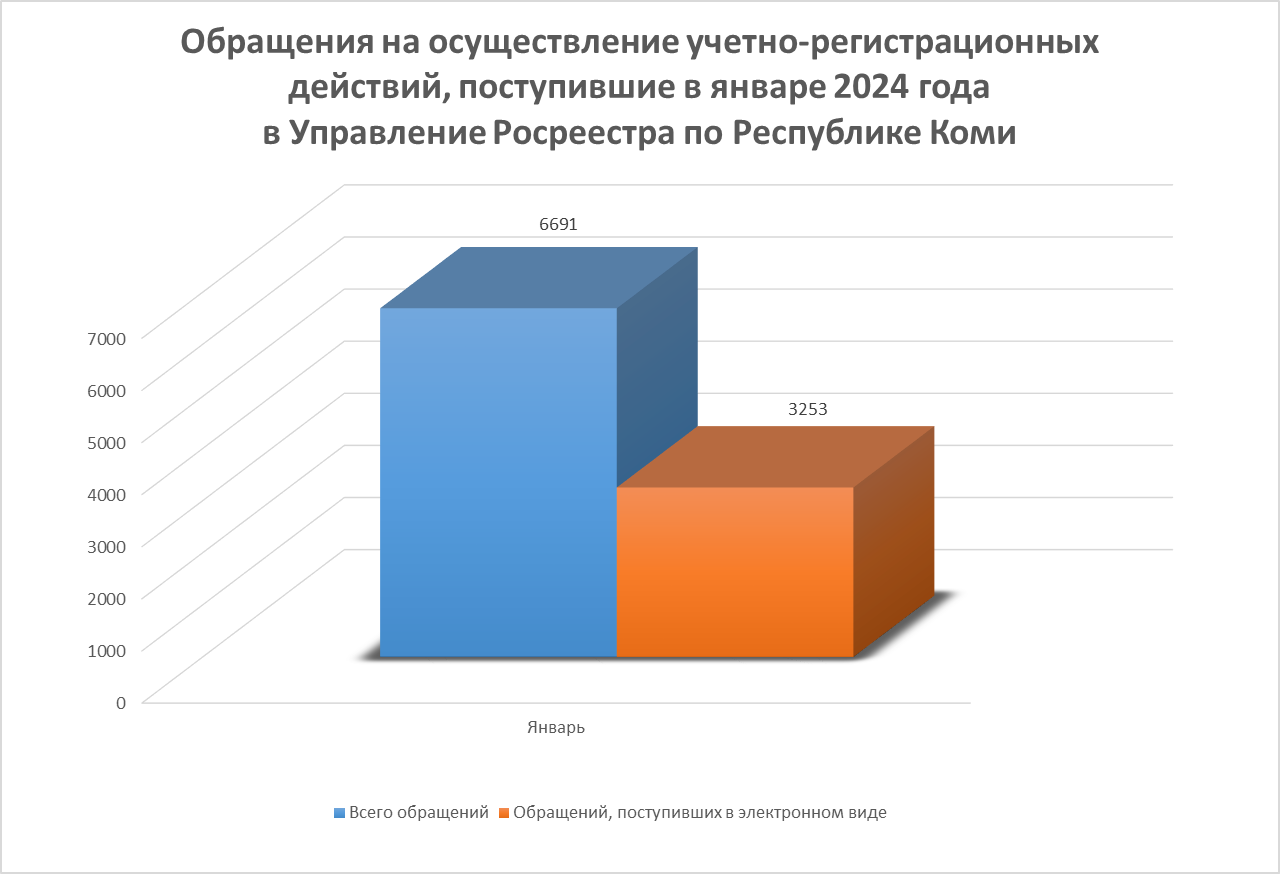 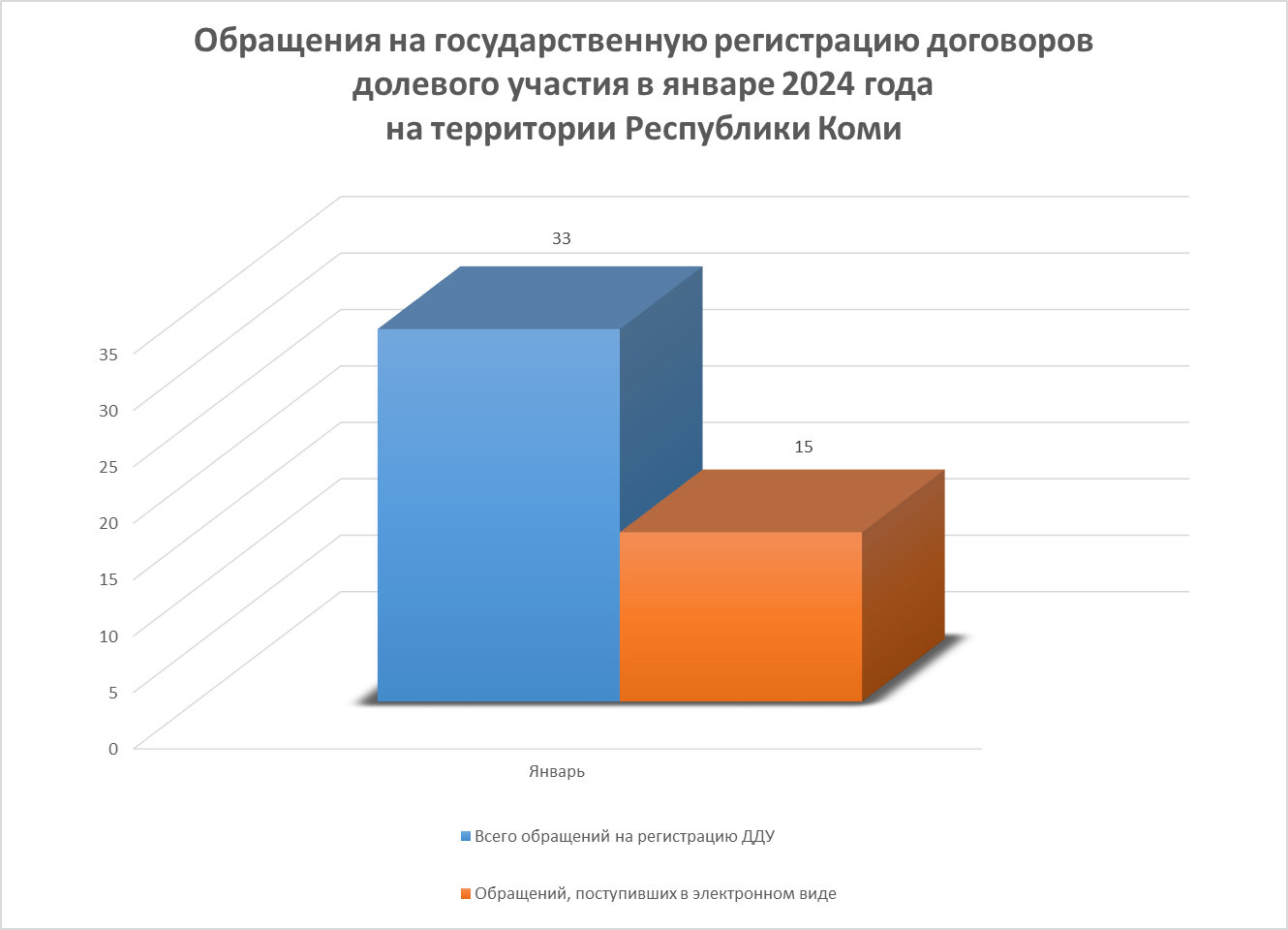 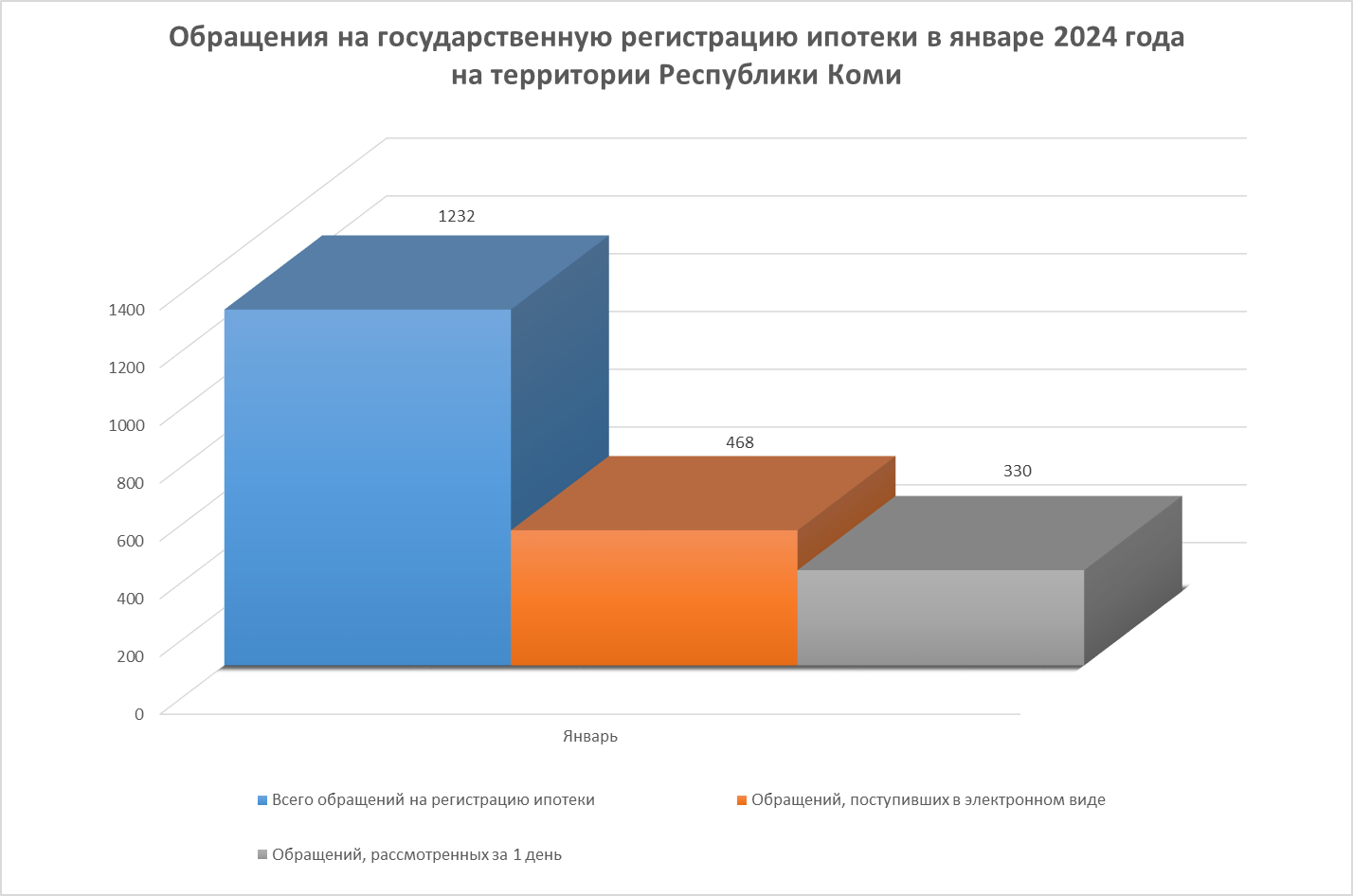 